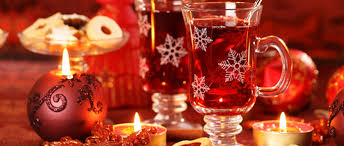 su 24.11.2019 klo 17.00 - 20.00 Ravintola HILPEÄ HIRVIALKUJUOMANA OMENA GLÖGIPohjolan joulu, noutopöydästäMarinoitua kaalisalaattiaMetsäsienisalaattiaTunturisalaattia (kylmäsavuporoa, leipäjuustoa, marjoja jne.)MummonkurkkujaKanelisavulohta ja kermaviilikastikettaKoskenkorva-puolukkagraavilohiGustavin silliä ja katajanmarjasilakkaaLeipälajitelma ja levitteetLÄMMIN RUOKA
Ylikypsää possua ja omena-piparikastiketta, poromakkaroita, tilliperunat, lämmin maalaisrosolliRUOKAJUOMANA VESI
Ruislimppua ja rieskaa, voiJÄLKIRUOKA
Suklaakakkua ja marinoituja marjoja, kahvi/tee